«  05 » 06. 2023   			                                                                          № 266О назначении и проведениипубличных слушаний по вопросуизменения одного вида разрешенногоиспользования земельного участкана условно-разрешенный вид использования	В целях соблюдения законных интересов правообладателей земельных участков, расположенных на территории муниципального образования п. Березовка. Руководствуясь п. 2 ст. 39 Градостроительного кодекса РФ, в соответствии с Федеральным законом от 06.10.2003 г. № 131-ФЗ «Об общих принципах организации местного самоуправления в Российской Федерации», положением о публичных слушаниях, утвержденного Решением Березовского поселкового Совета от 16.11.2007 г. № 21-6. Руководствуясь Уставом поселка Березовка, ПОСТАНОВЛЯЮ:Назначить публичные слушания по вопросу изменения вида разрешенного использования земельного участка с кадастровым номером 24:04:6101011:3908, расположенного по адресу: Российская Федерация, Красноярский край, Березовский район, г.п. поселок Березовка, пгт. Березовка, гаражный массив Ремзавод-3  территория, з/у 37 с основного вида разрешенного использования: «ремонт автомобилей (код 4.9.1.4)», на условно-разрешенный вид разрешенного использования: «хранение автотранспорта (код 2.7.1)». Комиссии по градостроительному зонированию и реализации правил землепользования и застройки на территории МО п. Березовка (далее - Комиссия) организовать и провести 10.07.2023 в 15:00 публичные слушания по указанному вопросу.Определить местом проведения публичных слушаний актовый зал по адресу: Красноярский край, Березовский район, пгт. Березовка, ул. Центральная, 19, 2 этаж.Установить срок приема предложений и замечаний по вопросам, указанным в п. 1 настоящего Постановления, до 10.07.2023.     Поступившие в процессе обсуждения замечания и предложения участников публичных слушаний учитываются и вносятся в протокол по мере их поступления, в течение срока проведения публичных слушаний, указанного в п. 2 настоящего Постановления. Комиссии:а) в срок до 10.07.2023 осуществить сбор предложений и замечаний по вопросам, указанным в п. 1 настоящего Постановления;б) в срок до 20.07.2023 подготовить и обеспечить опубликование в средствах массовой информации заключение о результатах публичных слушаний.Опубликовать настоящее Постановление в газете  Березовского района «Пригород».Постановление вступает в силу в день, следующий за днем официального опубликования в газете «Пригород».Контроль над исполнением настоящего постановления оставляю за собой.Исполняющий полномочияГлавы  поселка Березовка                                                                        А.Н. Сабуров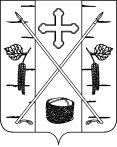 АДМИНИСТРАЦИЯ ПОСЕЛКА БЕРЕЗОВКАБЕРЕЗОВСКОГО РАЙОНА КРАСНОЯРСКОГО КРАЯ                   ПОСТАНОВЛЕНИЕ                                                    п. Березовка